关于秀英区线下政府信息公开窗口建设的调查问卷第1题   请问您的职业？      [单选题]第2题   您的年龄？      [单选题]第3题   您是通过什么方式了解政府信息？      [多选题]第4题   您比较关注哪方面的政府信息？      [多选题]第5题   您知道秀英区设置的政务公开查阅点有哪些吗？      [单选题]第6题   您平时会去政务公开查阅点查询政府信息吗？      [单选题]第7题   您觉得在镇、街便民服务站设置基层政务公开服务窗口有必要吗？      [单选题]第8题   您会使用电脑吗？      [单选题]第9题   如果您在基层政务公开服务窗口使用电脑查询政府信息，是否需要服务专员进行引导？      [单选题]第10题   您在秀英区政府门户网站查询政府信息是否便捷？      [单选题]选项小计比例A、公务员 00%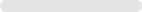 B、企事业单位人员 00%C、自由职业者2100%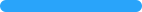 D、退休人员00%本题有效填写人次2选项小计比例A、20 -35岁150%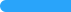 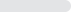 B、36 - 45岁150%C、46 - 55岁00%D、55岁以上00%本题有效填写人次2选项小计比例A、电视广播报纸2100%B、政府网站2100%C、政务公开查阅点00%D、线下信息公告栏00%E、政务微信微博150%F、手机客户端（APP）2100%G、政府公报00%H、其它00%本题有效填写人次2选项小计比例A、政策文件2100%B、民生栏目2100%C、招聘信息2100%D、热点信息2100%本题有效填写人次2选项小计比例A、区政府服务中心办事大厅150%B、图书馆、档案馆00%C、镇、街办便民服务站00%D、以上都是150%本题有效填写人次2选项小计比例A、会2100%B、不会00%本题有效填写人次2选项小计比例A、有必要 2100%B、没有必要00%本题有效填写人次2选项小计比例A、会2100%B、不会00%本题有效填写人次2选项小计比例A、非常需要00%B、有时候需要150%C、不需要，我可以自己操作150%本题有效填写人次2选项小计比例A、网站设置简单明了，查询很方便2100%B、有点困难00%C、找不到，都是靠搜索00%D.没访问过秀英区政府门户网站，不清楚00%本题有效填写人次2